О подготовке проекта планировки и проекта межевания территорииВ соответствии со статьей 45 Градостроительного кодекса Российской Федерации, постановлением главы муниципального образования «Ленский район» от 27.07.2021г. №01-03-437/1 «Об утверждении административного регламента по предоставлению муниципальной услуги «Принятие решения о подготовке, утверждении документации по планировке территории (проекта планировки и (или) проекта межевания)», на основании обращения ООО «Саханефть» от 25.04.2022г. (вх. от 26.04.2022г. №01-08-4046/2):Согласовать ООО «Саханефть» подготовку документации по разработке проекта планировки и проекта межевания территории для размещения объекта: «Площадь производственная с покрытиями (площадка №3)», расположенного на территории Республики Саха (Якутия), Ленский район.Утвердить техническое задание на разработку проекта планировки и проекта межевания территории (прилагается).3.     Главному специалисту управления делами (Иванская Е.С.) разместить настоящее распоряжение на официальном сайте муниципального образования «Ленский район».И.о. главы                                                                                 Е.С. КаражеляскоМуниципальное образование«ЛЕНСКИЙ РАЙОН»Республики Саха (Якутия)Муниципальное образование«ЛЕНСКИЙ РАЙОН»Республики Саха (Якутия)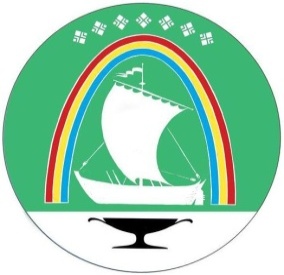 Саха Өрөспүүбүлүкэтин«ЛЕНСКЭЙ ОРОЙУОН» муниципальнайтэриллиитэ     РАСПОРЯЖЕНИЕ     РАСПОРЯЖЕНИЕ                          Дьаhал                          Дьаhал                          Дьаhал                г.Ленск                г.Ленск                             Ленскэй к                             Ленскэй к                             Ленскэй кот «26» __мая__ 2022 года                                 № ___01-04-1127/2______                 от «26» __мая__ 2022 года                                 № ___01-04-1127/2______                 от «26» __мая__ 2022 года                                 № ___01-04-1127/2______                 от «26» __мая__ 2022 года                                 № ___01-04-1127/2______                 от «26» __мая__ 2022 года                                 № ___01-04-1127/2______                 